Thursday 2nd April 2020PE Good morning everyone.Today we would like you to try out a new website for us. It’s all about PE.Yo will need to logon using the following information. If you hover over the hyper link it will tell you to press control and click. This should take you to the website. Then follow the login details outlined below.
The website address is: home.jasmineactive.com 
Parent email: parent@beenhampri-1.com
Password: beenhampriYou will then see a menu page. We would like you just to focus on the day 1 activities. Try to get through as much as you can but don’t spend any longer than 45 minutes. Let us know how you get on.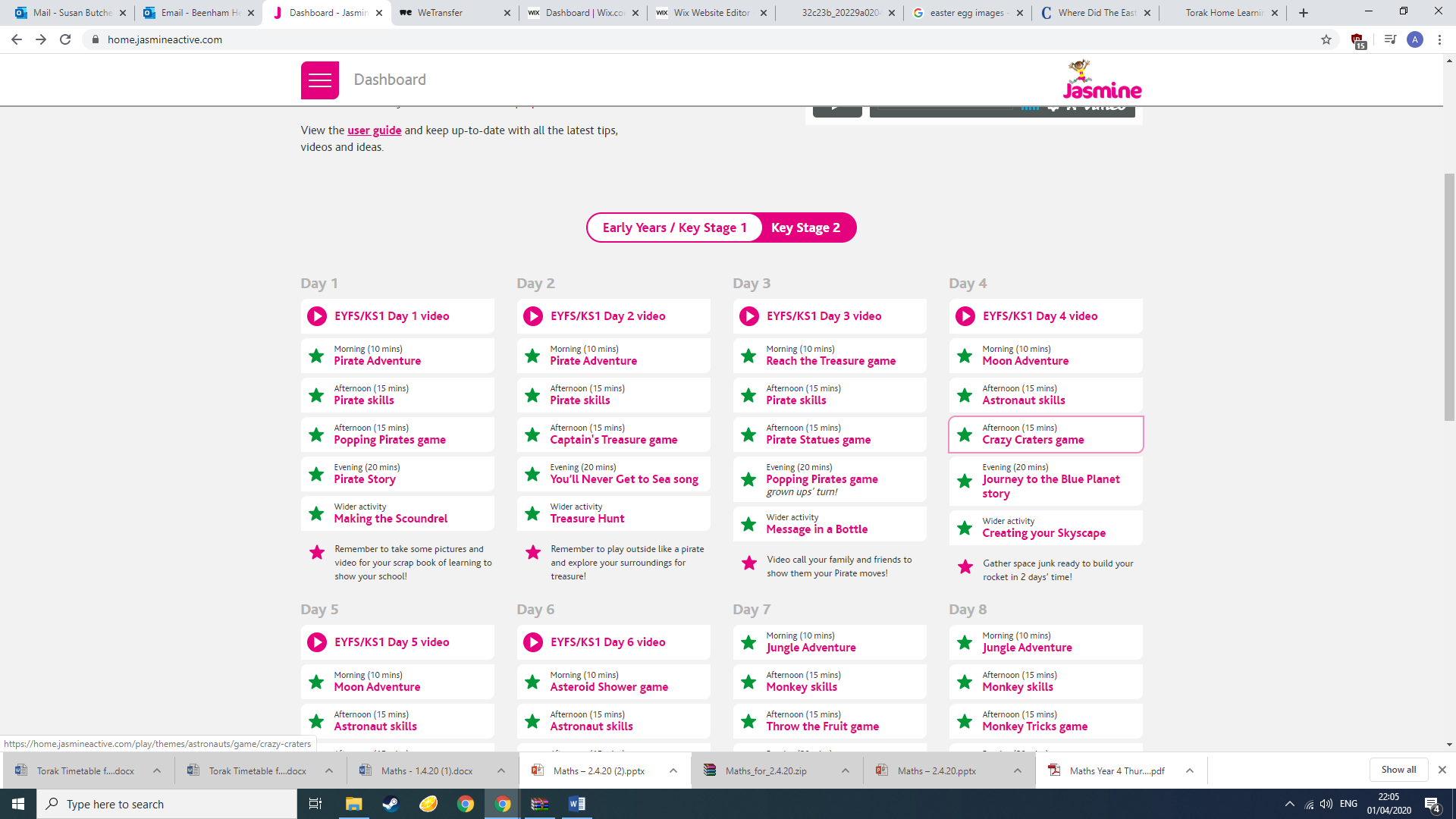 Have fun!